МЕНЮ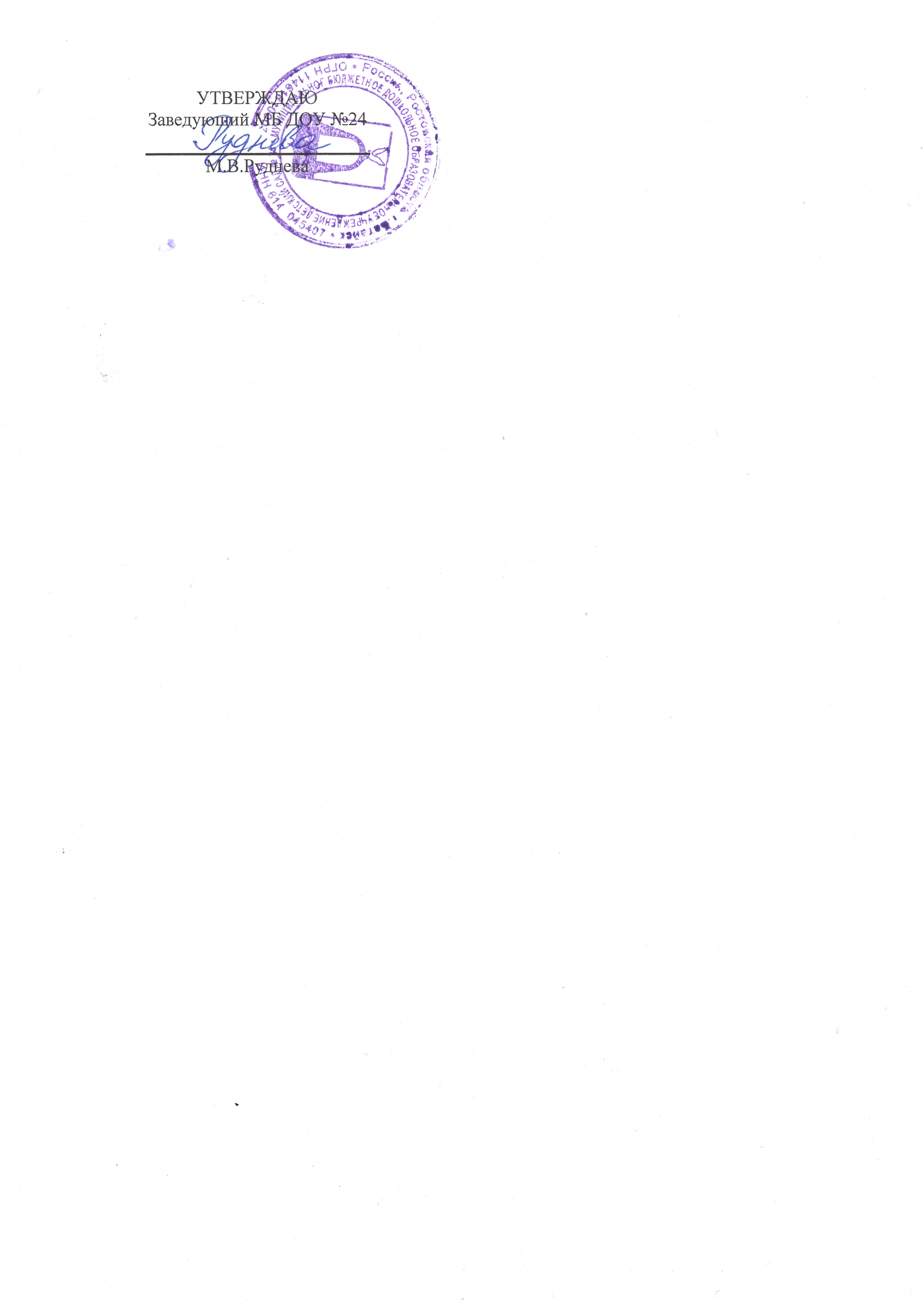 Дата 30.08.2022 год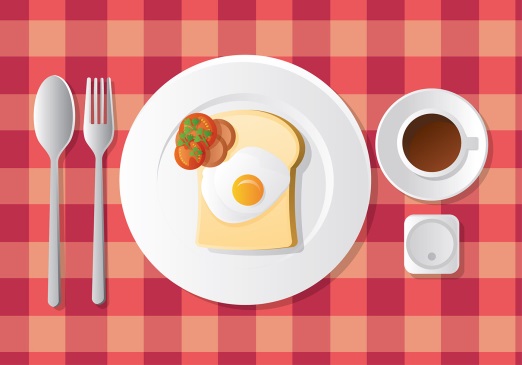 ЗАВТРАКЗапеканка творожно-манная150/180ЗАВТРАКБатон, масло, сыр20/5/5ЗАВТРАКЧай с молоком180/200ЗАВТРАКХлеб13ЗАВТРАКЗАВТРАК2 ЗАВТРАКЯблоко1002 ЗАВТРАК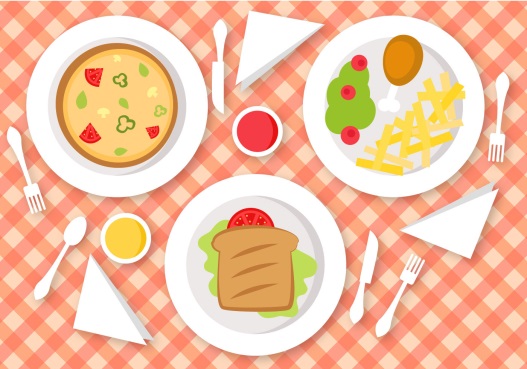 ОБЕДБорщ150/180ОБЕДТефтели130/170ОБЕДКомпот из сухофруктов180/200ОБЕДЗеленый горошек30/50ОБЕДХлеб в/с20/25ОБЕДХлеб р/пш15/20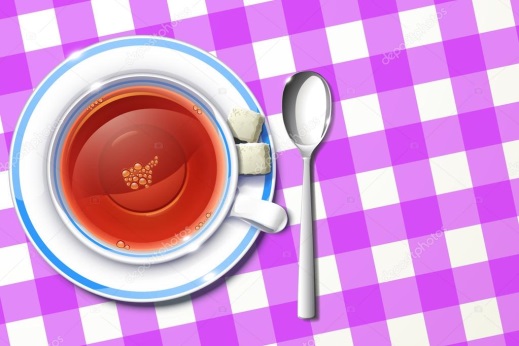 ПОЛДНИККефир150/180ПОЛДНИКБатон со сгущенным молоком35/50ПОЛДНИКПОЛДНИКПОЛДНИКПОЛДНИК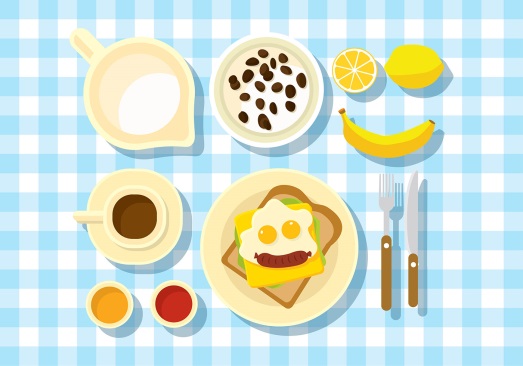 УЖИНКаша молочная пшенная180/200УЖИНКисель молочный180/200УЖИНХлеб15/20УЖИНУЖИНУЖИН